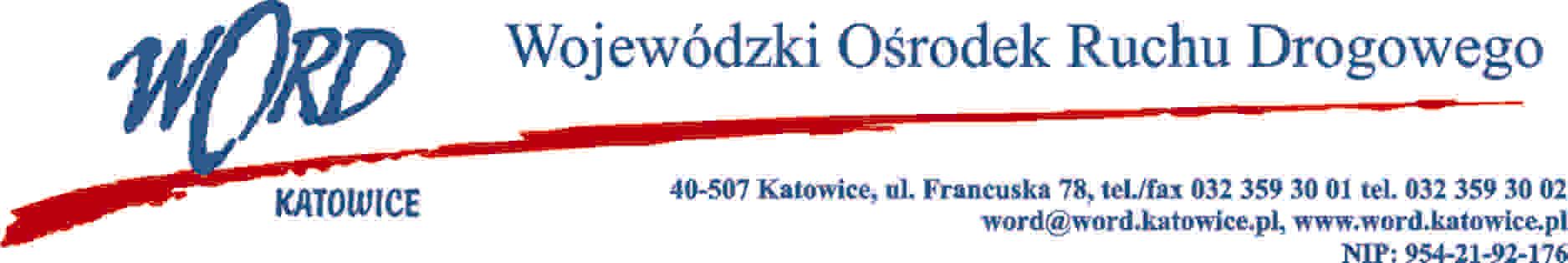 Katowice, dnia 6.10.2023 r. AT-ZP.262.10.18.2023.ŁŻInformacja o wyborze oferty najkorzystniejszejDotyczy: postępowania o udzielenie zamówienia publicznego pn.: „Modernizacja oświetlenia wewnętrznego oraz zewnętrznego w obiektach WORD Katowice”Działając na podstawie art. 253 ust. 1 pkt 1 i ust. 2 ustawy z 11 września 2019 r. Prawo zamówień publicznych (Dz. U. z 2022 r., 1710 ze zm.), Zamawiający informuje o wyniku postępowania.Wykaz ofert złożonych w przedmiotowym postępowaniu wraz z ilością przyznanych punktów dla CZEŚCI I (Katowice):Wykaz ofert złożonych w przedmiotowym postępowaniu wraz z ilością przyznanych punktów dla CZEŚCI II (Bytom):Wykaz ofert złożonych w przedmiotowym postępowaniu wraz z ilością przyznanych punktów dla CZEŚCI III (Dąbrowa Górnicza ):Wykaz ofert złożonych w przedmiotowym postępowaniu wraz z ilością przyznanych punktów dla CZEŚCI IV (Rybnik):Wykaz ofert złożonych w przedmiotowym postępowaniu wraz z ilością przyznanych punktów dla CZEŚCI V (Tychy):Umowy z wybranym Wykonawcą dla CZĘŚCI I, II, III, IV i V zostaną zawarta z uwzględnieniem terminu wskazanego w art. 308 ust 2 ustawy Pzp. Uzasadnienie wyboru: Wybrana oferta dla CZĘŚCI I, II, III, IV i V Wykonawcy Theusled Sp. z o.o., 02-451 Warszawa, ul. Wałowicka 19A spełnia wszystkie wymagania Zamawiającego oraz jest ofertą najkorzystniejszą.W oryginale podpis:Dyrektor WORD – Krzysztof PrzybylskiLp.Nazwa i adres firmyKryterium „Cena ryczałtowa brutto” 60%”Kryterium „Okres rękojmi”20%Kryterium „Termin Realizacji”20%Suma przyznanych punktów 1Theusled Sp. z o.o., 02-451 Warszawa, ul. Wałowicka 19A NIP: 52230187556020201002AMP – Firma Elektryczna PAWEŁ ŁOSZEK ul. Uroczysko 2, 41-605 NIP: 656140133726,70202066,70Lp.Nazwa i adres firmyKryterium „Cena ryczałtowa brutto” 60%”Kryterium „Okres rękojmi”20%Kryterium „Termin realizacji”20%Suma przyznanych punktów 1Theusled Sp. z o.o., 02-451 Warszawa, ul. Wałowicka 19A NIP: 52230187556020201002AMP – Firma Elektryczna PAWEŁ ŁOSZEK ul. Uroczysko 2, 41-605 NIP: 656140133737,48202077,48Lp.Nazwa i adres firmyKryterium „Cena ryczałtowa brutto” 60%”Kryterium „Okres rękojmi”20%Kryterium „Termin Realizacji”20%Suma przyznanych punktów 1Theusled Sp. z o.o., 02-451 Warszawa, ul. Wałowicka 19A NIP: 5223018755602020100Lp.Nazwa i adres firmyKryterium „Cena ryczałtowa brutto” 60%”Kryterium „Okres rękojmi”20%Kryterium „Termin realizacji”20%Suma przyznanych punktów 1Theusled Sp. z o.o., 02-451 Warszawa, ul. Wałowicka 19A NIP: 52230187556020201002AMP – Firma Elektryczna PAWEŁ ŁOSZEK ul. Uroczysko 2, 41-605 NIP: 656140133753,74202093,74Lp.Nazwa i adres firmyKryterium „Cena ryczałtowa brutto” 60%”Kryterium „Okres rękojmi”20%Kryterium „Termin realizacji”20%Suma przyznanych punktów 1Theusled Sp. z o.o., 02-451 Warszawa, ul. Wałowicka 19A NIP: 5223018755602020100